RESUME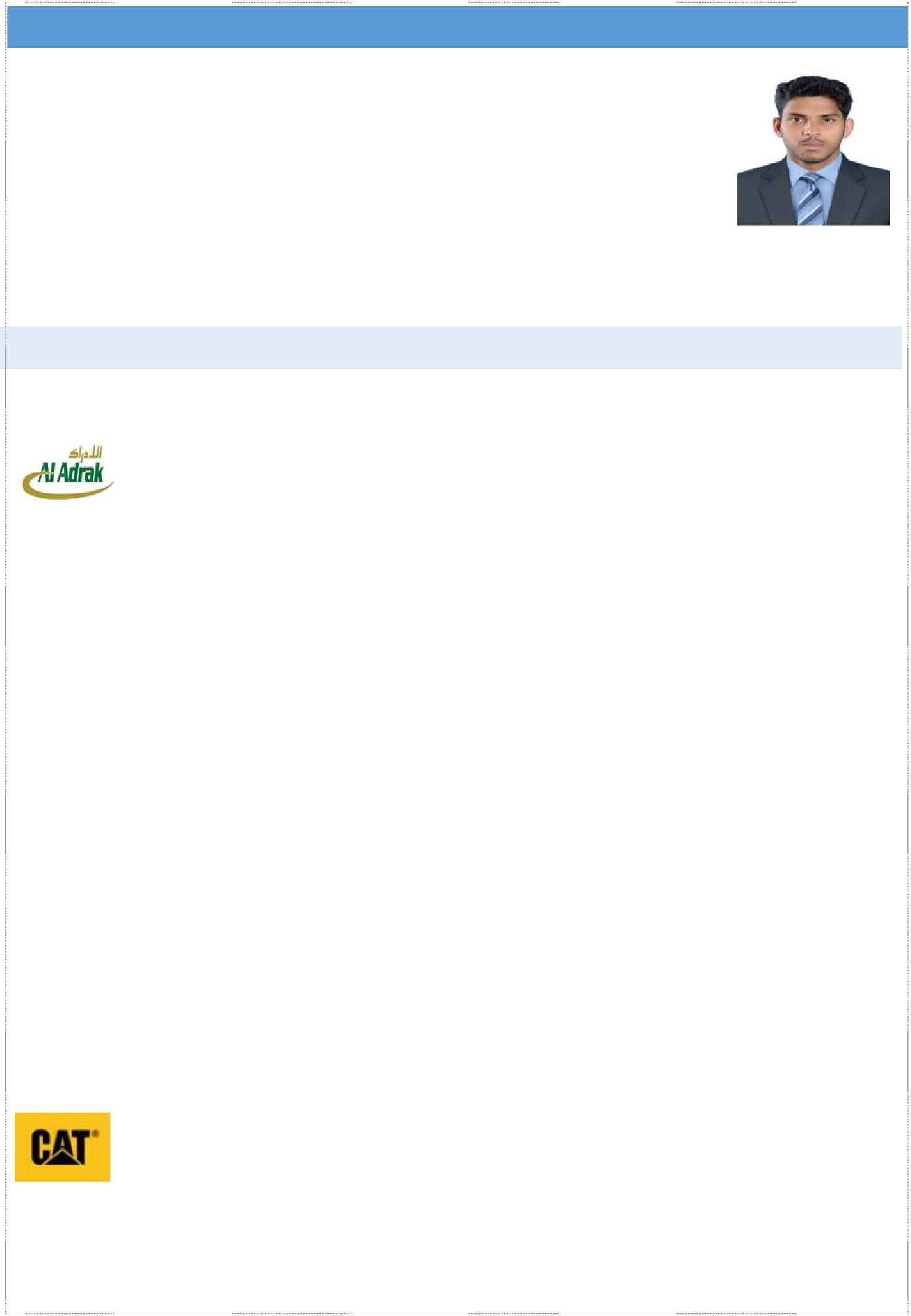 JERIN Dubai, UAEE‐Mail: jerin.384745@2freemail.comObjective: Seeking a position playing an important role in an organization that stretch my skills and capabilities, challenges me to perform exceptionally, preferably in a progressive and a competitive work culture in a technology driven company.5 YEARS OF PROFESSIONAL EXPERIENCEProfessional Experience -1Proven Job Role:Working as machinery floor in‐charge and preventive maintenance coordinator.Manage maintenance of breakdowns.Lead periodic service schedule.Machinery allocation as per site requirement.Preparing vehicles for passing Motor vehicle license (ROP Passing).Co‐ordinate Mechanical Technicians, Auto Electricians, Hydraulic Technicians and Operators.Arranging spare parts & give instructions to workers.Preventive & Predictive maintenance of Machineries & Power tools.Job card opening & closing through AXPERT (Company software) and documentation.Ensure Safety and Housekeeping of Workshop floor.Major Projects:	Construction of Border post ‐ Katmat Maliha, Oman	Construction of Regional Headquarters ‐ Haima, Oman	Construction of special task force ‐ Duqm, Oman	Construction of special task force ‐ Khasab, Oman	Construction of police complex ‐ Nimr, Oman Construction of woman police cadet’s academy ‐ Nizwa, Oman  Construction of Mazoon dairy project – OmanEnsure the quality aspects and time management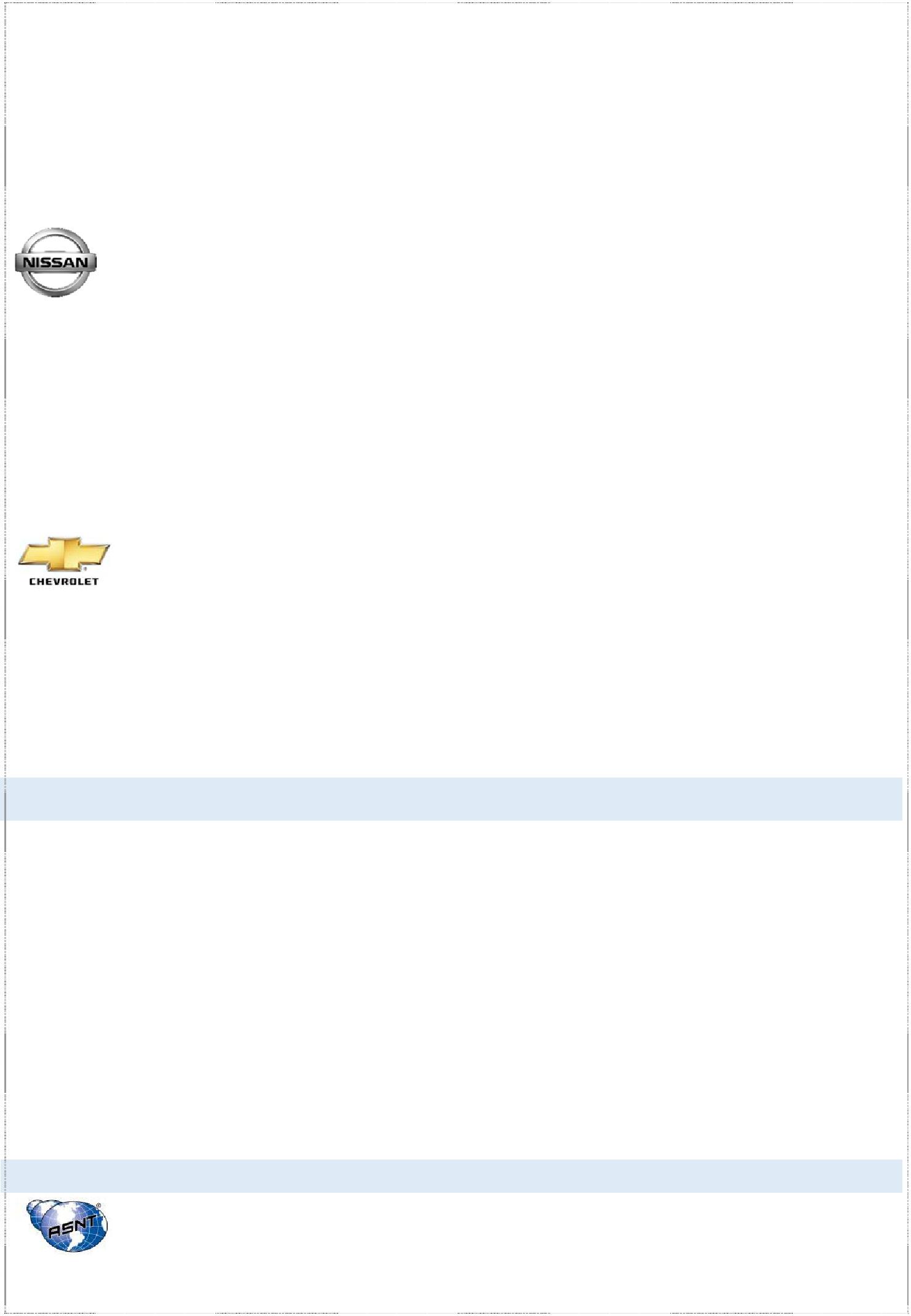 Perform pre delivery inspections and snag rectificationExposure to checking torque of nuts, bolts, tubes and hosesKnowledge in tapping of threads and studsKnowledge of using DC tools and Pulse toolsProfessional Experience -3Responsibilities:Participate/lead in meetings with supervisors and maintenance teamConduct regular check upRepair and Maintenance of Chevrolet VehiclesDoing Pre‐Delivery inspectionBRANDS / MODELS/ EQUIPMENTS WORKEDHydraulic excavators (JCB, CATERPILLAR, KOMATSU, VOLVO, KAWASAKKI, KOBELCO)Wheel loaders (JCB, CATERPILLAR, KOMATSU, VOLVO, KAWASAKKI)Telescopic material handlers (JCB, BOBCAT)Backhoe loaders (JCB, CATERPILLAR 424 B)Skid steer loaders (JCB, BOBCAT)Bulldozer (KOMATSU)Small Machinery and Power ToolsMotor graders (CATERPILLAR, KOMATSU)Surface compacting equipment’s (BOMAG, JCB, CATERPILLAR, HAMM, MIKKASA, JCB VIBROMAX)Diesel generators (JCB, PERKINS, CUMMINS, CATERPILLAR, VOLVOPENTA, HIMONISA)Hydraulic breakers (RAMMER, MONTABERT, TEISAKU)Nissan & Chevrolet carsCERTIFICATIOSNON DESTRUCTIVE TESTINGASNT NDT L‐I & L‐II Certified	Page 2 of 3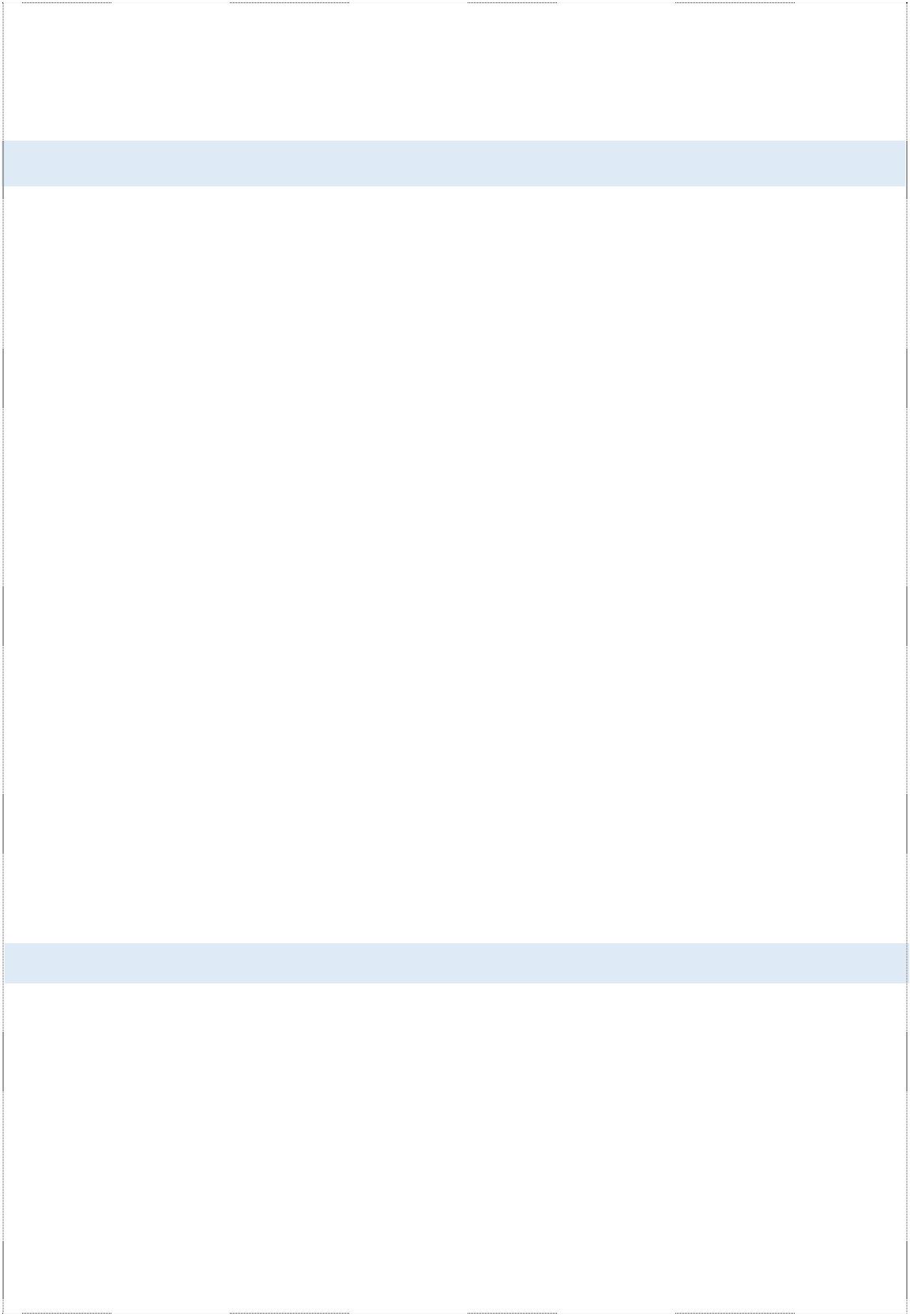 EDUCATIONAL QUALIFICATIONSDECLARATIONI hereby declare that the above information given by me is correct and true to the best of my knowledge. If I were placed in your esteemed concern I will discharge my duties with at the most sincerity and to your full satisfactionAl Adrak Trading andPMV/Machinery SUPERVISORPMV/Machinery SUPERVISORPMV/Machinery SUPERVISORContracting Company LLCAug 2016-Sept 2018Muscat, Oman-Professional Experience -2Professional Experience -2Caterpillar India Pvt LtdCaterpillar India Pvt LtdOperating Engineer TraineeMelnallathur, ThiruvallurMelnallathur, ThiruvallurMarch 2015 – July 2016Tamil Nadu, IndiaTamil Nadu, IndiaKey Responsibilities:Key Responsibilities:   Worked on the assembly line of Caterpillar backhoe loader (424 B)   Worked on the assembly line of Caterpillar backhoe loader (424 B)Page 1 of 3Pinnacle Motor Works Pvt LtdPinnacle Motor Works Pvt LtdMechanical TechnicianNISSAN, ThrissurNISSAN, ThrissurAugust 2014 ‐ February 2015Kerala, IndiaKerala, IndiaResponsibilities:Responsibilities:Responsibilities:●   Supervision & Control of trainee technician team●   Supervision & Control of trainee technician team●   Supervision & Control of trainee technician team●Coordination of maintenance teamCoordination of maintenance team●Repair and Maintenance of Nissan VehiclesRepair and Maintenance of Nissan Vehicles●Daily data analysisDaily data analysisProfessional Experience -4Professional Experience -4Professional Experience -4Geeyem Motors Pvt. Ltd.Geeyem Motors Pvt. Ltd.Mechanical Trainee TechnicianCHEVROLET, ThrissurCHEVROLET, ThrissurAugust 2010 ‐ July 2011Kerala, IndiaKerala, IndiaUltrasonic TestingMagnetic TestingRadiographic Testing   Visual & Optical Testing   Visual & Optical TestingPenetrant TestingRTFI (Radiographic Filim Interpretation)Diploma in Mechanical Engineering ( CGPA: 7.07)Diploma in Mechanical Engineering ( CGPA: 7.07)Year 2011‐2014Maharaja’s Technological Institute, Thrissur, Kerala , IndiaMaharaja’s Technological Institute, Thrissur, Kerala , India(Dept. of Technical Education, Govt. of Kerala)(Dept. of Technical Education, Govt. of Kerala)ITI Mechanic ‐ Automobile(77%)Year 2008‐2010St: Xavier’s Private Industrial Training Institute Pullur, KeralaSt: Xavier’s Private Industrial Training Institute Pullur, Kerala(National Council For Vocational Training, Govt. of INDIA)(National Council For Vocational Training, Govt. of INDIA)Higher Secondary Examination (+2): Science ‐ 62%Higher Secondary Examination (+2): Science ‐ 62%Year 2006‐2008Kerala State Educational Board ( S.S.L.C) : 77%Kerala State Educational Board ( S.S.L.C) : 77%Year 2006LINGUISTIC ABILITYMalayalam, English, Hindi, TamilMalayalam, English, Hindi, TamilPERSONAL INFORMATIONPERSONAL INFORMATIONDate of Birth: 16‐10‐1990Sex: MaleMarital Status: SingleNationality: INDIA